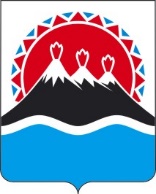 П О С Т А Н О В Л Е Н И ЕПРАВИТЕЛЬСТВАКАМЧАТСКОГО КРАЯг. Петропавловск-КамчатскийПРАВИТЕЛЬСТВО ПОСТАНОВЛЯЕТ:1. Внести в приложение к постановлению Правительства Камчатского края от 26.05.2011 № 201-П «Об утверждении Положения о Министерстве развития гражданского общества и молодежи Камчатского края» следующие изменения:1) часть 2.9 признать утратившей силу;2) в части 24 слова «, в том числе об определении порядка проведения поисковой работы и осуществления контроля за ее проведением» исключить;3) части 321–322 признать утратившими силу.2. Внести в приложение к постановлению Правительства Камчатского края от 19.12.2008 № 437-П «Об утверждении Положения об Администрации Губернатора Камчатского края» следующие изменения:1) часть 1 дополнить пунктом 1.14 следующего содержания:«1.14. увековечения памяти погибших при защите Отечества.»;2) часть 16 дополнить пунктом 16.5 следующего содержания:«16.5. об определении порядка проведения поисковой работы и осуществления контроля за ее проведением.»;3) дополнить частями 511–511.10 следующего содержания:«511. В сфере увековечения памяти погибших при защите Отечества:511.1. осуществляет в соответствии с Законом Российской Федерации 
от 14.01.1993 № 4292-1 «Об увековечении памяти погибших при защите Отечества» мероприятия по увековечению памяти погибших при защите Отечества, в том числе принимает решение о захоронении непогребенных останков погибших при защите Отечества и (или) решение о перемещении неизвестных воинских захоронений;511.2. обеспечивает проведение всех необходимых мероприятий по захоронению (перезахоронению) останков погибших при защите Отечества;511.3. взаимодействует с федеральными органами государственной власти, органами местного самоуправления муниципальных образований в Камчатском крае и объединениями, указанными в статье 8 Закона Российской Федерации 
от 14.01.1993 № 4292-1 «Об увековечении памяти погибших при защите Отечества», по вопросам увековечения памяти погибших при защите Отечества;511.4. формирует поименные списки погибших при защите Отечества, останки которых погребены в воинских захоронениях, находящихся на территории Камчатского края;511.5. осуществляет организацию и проведение с участием воинских частей, дислоцированных на соответствующих территориях, захоронения непогребенных останков погибших, обнаруженных в ходе поисковой работы на территории Камчатского края;511.6. принимает решение о перезахоронении останков погибших при защите Отечества с обязательным уведомлением родственников погибших при организации и проведении перезахоронения;511.7. принимает решение о перемещении и последующем захоронении непогребенных останков погибших при защите Отечества, если они были обнаружены на земельных участках (части земельных участков), правообладателями которых являются граждане и (или) юридические лица;511.8. принимает решение о сохранении неизвестных воинских захоронений на месте их обнаружения;511.9. обеспечивает мероприятия по эксгумации останков погибших при защите Отечества;511.10. устанавливает в соответствии с частью 1 статьи 61 Закона Российской Федерации от 14.01.1993 № 4292-1 «Об увековечении памяти погибших при защите Отечества» ограничения в виде запрета на проведение строительных, земляных, дорожных и других работ, в результате которых непогребенные останки погибших при защите Отечества или неизвестные воинские захоронения могут быть повреждены или перемещены с места обнаружения.	512. Вносит предложения в Правительство Камчатского края по утверждению предусмотренного Федеральным законом от 19.05.1995 № 80-ФЗ «Об увековечении Победы советского народа в Великой Отечественной войне 
1941–1945 годов» перечня муниципальных образований в Камчатском крае, на территориях которых проходили боевые действия в период Великой Отечественной войны 1941–1945 годов и могут находиться непогребенные останки погибших при защите Отечества в период Великой Отечественной войны 1941–1945 годов.».3. Реализацию части 2 настоящего постановления осуществлять в пределах установленной предельной штатной численности Администрации Губернатора Камчатского края, а также бюджетных ассигнований, предусмотренных на обеспечение ее деятельности в краевом бюджете на соответствующий финансовый год.4. Настоящее постановление вступает в силу после дня его официального опубликования.[Дата регистрации]№[Номер документа]О внесении изменений в отдельные постановления Правительства Камчатского краяПредседатель Правительства Камчатского края[горизонтальный штамп подписи 1]Е.А. Чекин